Социально-коммуникативное развитие1.1.Усвоение норм и ценностей, принятых в обществе, включая моральные и нравственные ценности«КАЖДОЙ ВЕЩИ СВОЁ МЕСТО»Цель: Обогащать представления детей о многообразии предметного мира. Развивать внимание, память, мышление. Воспитывать бережное отношение к вещам, предметам, стремление содержать их в порядке и на своих местах.Материал: Кукла Маша – растеряша; демонстрационные картинки: шкаф для одежды, шкаф для посуды, шкаф для игрушек; раздаточные картинки: посуда, одежда, игрушки.Ход игры: К ребятам приходит Маша – растеряша и рассказывает о своей беде: все вещи у неё растерялись, перепутались. Маша просит ребят помочь найти каждой вещи своё место.«В ТЕАТРЕ»Цель: Объяснить детям элементарные правила поведения в театре; обучить детей правилам приобретения билета в театр и одновременно ввести в словарь детей этикетные выражения, необходимые при приобретении билета в театр.материал: Билеты в театр, афиша к театру, знаки – символы что нельзя делать во время просмотра представления.Ход игры: Воспитатель громко объявляет детям, что приехал театр (звучит весёлая музыка). Предлагает детям приобрести билеты в волшебной кассе (касса работает исключительно на волшебных словах). Дети «покупают» билеты, благодарят кассира и занимают места на стульях (заранее расставленных). Мальчикам предлагается пропустить девочек, девочки благодарят мальчиков.Воспитатель вместе с детьми рассматривают знаки – символы: «Что нельзя делать во время просмотра представления». Хлопками дети приглашают артистов. После просмотра благодарят их.Предварительная работа: Заранее, в секрете от других детей, «артисты» - активные дети готовят представление.КАК ДАРИТЬ И ПРИНИМАТЬ ПОДАРКИ.Цель: помочь детям адаптироваться в обществе, усвоить основные, обязательные для всех правила поведения.Ход: 1. хороший обычай, приходя в гости, приносить цветы или небольшой подарок. Помните, что хмурый гость – не подарок. Поэтому всё плохое настроение оставляйте дома.Цветы всегда приятный подарок. Не стыдно прийти в гости с одним цветком.принято подавать цветок на длинном стебле, или ветку цветущего растения;в особо торжественных случаях дарят розы или гвоздики;цветы дарятся без упаковки (если их сразу поставят в воду, в красивой упаковке преподносятся розы (чтобы не уколоться шипами, а также букеты – композиции, в которых упаковка является её частью;принято подавать цветок в правой руке, или обеими, головками вверх.«Я НАЧНУ, А ТЫ ПРОДОЛЖИ….»Цель: Закреплять у детей знания о правилах культурного поведения в общественных местах с позиции «так можно делать, а так - нельзя делать». Воспитывать желание играть сообща.Оборудование: мяч.Ход игры.В игре могут принимать участие от 4 до 8 детей. Дети стоят в кругу. Мяч у воспитателя. Объясняются правила игры: воспитатель начинает говорить, передает мяч другому ребенку, ребенок продолжает фразу, передает мяч следующему ребенку, и так далее. Если ребенок не может продолжить- он выбывает из игры. Игра продолжается до тех пор, пока в кругу не остается взрослый и ребенок. Оставшийся ребенок считается победителем.Воспитатель говорит детям «Я начну, а вы продолжите…»Нельзя-В магазине нельзя играть в подвижные игры (уйти, не заплатив за товар, обращаться к продавцу наты, распечатывать и пробовать на вкус товар, брать продукты без очереди, отрывать ценники от товара и т. д.)-В поликлинике нельзя бегать по коридору (прятаться от врача, отказываться давать врачу себя осматривать, громко кричать, бегать по коридору, заходить в кабинет врача без очереди, заходить в кабинет врача во время осмотра других больных детей и т. д.)-В автобусе нельзя садиться с ногами на сиденье (бегать по салону, ездить, не оплатив проезд, толкать пассажиров и т. д.)«ПАРНЫЕ КАРТИНКИ»Цель: Закреплять навыки культурного поведения детей в общественных местах. Развивать связную речь детей, логическое мышление.Оборудование: картинки, иллюстрирующие поведение ребенка в различных ситуациях в общественных местах («правильное» и «неправильное» поведение):Ребенок на приеме у врача.Ребенок в кресле зубного врача.Ребенок в театре.Ребенок переходит улицу.Ребенок в детском саду.Ребенок в зоопарке.Ребенок едет в автобусе.Ребенок сидит за столомРебенок в магазине игрушек.Ребенок в парикмахерской и т. д.Ход игры.В игре могут принимать участие от 2 ребенка.Первый вариант. Детям предлагается взять все картинки: одному ребенку- с правильным поведением в общественных местах, другому- с неправильным поведением. Дети аргументируют свой выбор.Второй вариант. Детям предлагается составить пары из предложенных картинок по принципу «хорошо- плохо». Описать, что изображено на картинках, объяснить, почему «так делать нельзя».«ШКОЛА ВЕЖЛИВОСТИ»Цель: закреплять навыки культурного поведения в общественных местах. Формировать культуру речевого этикета.Оборудование: карточки с изображение различных общественных мест.Ход игры.В игре может принимать участие вся группа детей. Дети вытягивают наугад по одной карточке с изображением общественныхмсето. В зависимости от того, что изображено на картинке, рассказывают о правилах поведения в общественных местах.Остальные дети слушают и дополняют рассказ.Особое внимание делается на использование формул речевого этикета.Педагог оценивает правильность, полноту и точность знаний детей.“ПЕРЕДАЙ НАСТРОЕНИЕ”Цель: Формировать доброжелательное отношение к людям.Ход игры.Играющие, образуя круг, закрывают глаза. Взрослый (ведущий) “будит” своего соседа и показывает ему какое-либо настроение (грустное, веселое, тоскливое). Дети, передав настроение воспитателя по кругу, обсуждают, что он загадал. Затем ведущим становится любой желающий. Если он испытывает затруднения, взрослый ему помогает. Действие детей не оцениваются и не обсуждаются. Важно одно: все играющие должны внимательно наблюдать за партнерами и воспроизводить настроение. «БЛАГОРОДНЫЕ ПОСТУПКИ»Цель:  Воспитывать в детях желание совершать поступки ради других людей. Формировать понимание того, что поступком мы называем не только героизм, но и любое доброе дело ради другого человека.Материал:  мяч.Ход игры: Детям предлагается перечислить благородные поступки по отношению к девочкам (женщинам) и мальчикам (мужчинам). Воспитатель кидает в руки  мяч одному из игроков, тот  называет благородный поступок и перекидывает мяч следующему игроку по своему желанию.Например, благородные поступки для мальчиков: называть девочку только по имени; при встрече с девочкой первым здороваться; уступать в транспорте место; никогда не обижать девочку; защищать девочку; помогать девочке переносить тяжелые вещи; когда девочка выходит из транспорта, нужно выйти первым и подать ей руку; мальчик должен помочь девочке одеться,  подать пальто и т.д.Благородные поступки для девочек:  называть мальчика  только по имени; при встрече с мальчиком   здороваться; хвалить мальчика за проявление внимания; не обижать и не обзывать мальчика, особенно  в присутствии других детей; благодарить мальчика за добрые дела и поступки;  и т.д. «КАК Я ДОМА ПОМОГАЮ»Цель: Формировать представления о домашних обязанностях женщин и мужчин, девочек и мальчиков. Воспитывать  желание оказывать помощь людям.Материал:  цветок из разноцветного картона, лепестки съемные, вставляются в серединкуХод игры: Дети по очереди отрывают лепестки от цветочка, называя обязанности, которые они выполняют в семье (поливают цветы, подметают пол, ухаживают за животными, «воспитывают» младших сестер и братьев, чинят игрушки и др.). Можно разнообразить игру. Пусть дети перечислять обязанности, которые выполняют в семье их мамы, а потом папы.«МЕШОК ПЛОХИХ ПОСТУПКОВ»Цель:Развивать умение  детей быть внимательными к окружающим, сверстникам, близким.  Уточнить представление детей о плохих поступках и их последствии, развивать умение высказывать суждения.Побуждать детей к положительным поступкам и делам.Материал:  чёрные бумажные кляксы, мешок.Ход игры: Дети получают чёрные бумажные кляксы, воспитатель предлагает их сложить в мешок, при этом рассказать какие плохие поступки он сегодня совершил, а так же сложить в этот мешок отрицательные эмоции: злость, обиду, грусть. И когда дети идут гулять, этот мешок выбрасывается.«КОПИЛКА ДОБРЫХ ДЕЛ»Цель:Учить детей быть внимательными к окружающим, сверстникам, близким, совершать для них добрые дела.Уточнить представление детей о добрых поступках, развивать умение высказывать суждения.Побуждать детей к положительным поступкам и делам.Воспитывать желание оставлять “добрый след” о себе в душах людей.Материал:  бумажные сердечки, украшенная коробка.Ход игры: Дети получают бумажные сердечки, воспитатель предлагает их складывать в «коробочку добрых дел», но при этом ребёнок должен сказать, что хорошего он сегодня сделает или уже сделал.« Очень хорошо, что так много хороших поступков вы совершаете. Всегда приятно видеть ваше доброе отношение друг к другу».«ЦВЕТОК ДОБРЫХ ДЕЛ» Цель:Развивать умение детей быть внимательными к окружающим, сверстникам, близким, совершать для них добрые дела.Уточнить представление детей о добрых поступках, развивать умение высказывать суждения.Побуждать детей к положительным поступкам и делам.Воспитывать желание оставлять “добрый след” о себе в душах людей.Материал:  цветок из разноцветного картона, лепестки съемные, вставляются в серединку.Ход игры: Можно проводить игру индивидуально с ребенком, можно с группой детей. Детям предлагается собрать «Цветок добрых дел», для этого нужно каждому ребенку взять лепесток и говорить, какие — либо добрые дела. Дети перечисляют положительные поступки по очереди, а взрослый соединяет лепестки с серединкой. Когда цветок собран, дети аплодируют друг другу.1.2.Развитие общения и взаимодействия ребенка со взрослыми и сверстниками1. «Покажу, как я люблю»Цель: способствовать формированию у детей умения любить окружающих. Ход игры: взрослый говорит, что можно показать человеку, что ты его любишь, только прикосновениями, без слов. Далее один из ребят превращается в маму, другой – в ее сыночка, и показывают, как они любят друг друга. Следующая пара – «мама» и «дочка», потом «бабушка» и «внук» и т. п. 2. «Давай поговорим»Цель: развитие коммуникативных навыков.Описание игры: играют взрослый и ребенок (или дети). Взрослый начинает игру словами: «Давай поговорим. Я бы хотел стать ... (волшебником, волком, маленьким). Как ты думаешь, почему?». Ребенок высказывает предположение изавязывается беседа. В конце можно спросить, кем бы хотел стать ребенок, но нельзя давать оценок его желанию и нельзя настаивать на ответе, если он не хочет по каким-либо причинам признаться.Комментарий: эта игра полезна для замкнутых и застенчивых, так как в игровой форме учит ребенка не бояться общения, ставит в ситуацию необходимости вступления в контакт.На начальных этапах дети могут отказываться задавать вопросы или вступать в игру. Тогда инициативу на себя должен взять взрослый.Важный момент! В игре взрослый должен находиться на одном уровне с ребенком, а в случае трудностей — ниже него.3. «Ладонь в ладонь» Цель: развитие коммуникативных навыков, получение опыта взаимодействия в парах, преодоление боязни тактильного контакта.Необходимые приспособления: стол, стулья и т. д.Описание игры: дети становятся попарно, прижимая правую ладонь к левой ладони и левую ладонь к правой ладони друга. Соединенные таким образом, они должны передвигаться по комнате, обходя различные препятствия: стол, стулья, кровать, гору (в виде кучи подушек), реку (в виде разложенного полотенца или детской железной дороги) и т. д.Развитие эмоций и чувств у детей дошкольного возрастаКомментарий: в этой игре пару могут составлять взрослый и ребенок. Усложнить игру можно, если дать задание передвигаться прыжками, бегом, на корточках и т. д. Играющим необходимо напомнить, что ладони разжимать нельзя.Игра будет полезна детям, испытывающим трудности в процессе общения.4. Игра «Кто пришел к нам в гости?»Цель: способствовать развитию самоуважения детей; активизировать доброжелательное отношение детей к сверстникам; учить общению.Ход игры. Взрослый отводит в сторону двоих-троих детей из группы и договаривается с ними о том, что они будут изображать животных, которые придут в гости к ребятам. Дети решают, каких животных они будут изображать. Дети встают в круг. Гости по очереди входят в круг. Взрослый говорит детям: «Посмотрите, кто к нам пришел? Какие у него глазки, как он красиво движется и т.п.» Детям необходимо догадаться, кто к ним пришел и какое у него настроение.5.Игра «Звериное пианино»  Цель: развивать у детей умение сотрудничать друг с другом и со взрослыми; Ход игры:  Дети садятся на корточки в одну линию. Они – клавиши пианино, которые звучат голосами разных животных. Ведущий раздает детям карточки с изображениями животных, голосами которых будут звучать «клавиши» (кошка, собака, свинья, мышка и т.д.). Потом взрослый дотрагивается до головок детей, как будто нажимает клавиши. Клавишам нужно звучать голосами соответствующих животных.6. Ау! Цель: развитие интереса к сверстникам, слухового восприятия.Описание игры: один ребенок стоит спиной ко всем остальным, он потерялся в лесу. Кто-то из детей кричит ему: «Ау!» — и «потерявшийся» должен угадать, кто его звал.Комментарий: игра косвенно стимулирует интерес детей друг к другу через игровое правило. Эту игру хорошо использовать в процессе знакомства детей друг с другом. Ребенку, стоящему спиной ко всем остальным, легче преодолеть барьер в общении, побороть тревогу при знакомстве.1.3.Становление самостоятельности, целенаправленности и саморегуляции собственных действий«Я КУБИК НЕСУ И НЕ УРОНЮ». Цель: развитие произвольности и самоконтроля движений.Ход игры:Ребенок должен перенести кубик от одной стены до другой, маршируя. Кубик лежит на открытой ладони вытянутой руки. Если ребенок легко справляется с заданием, то кубик кладется на тыльную сторону ладони или на голову. Тогда ребенок не марширует, а двигается плавно.«ЛАСКОВЫЕ ЛАПКИ»  Цель: снятие напряжения, мышечных зажимов, снижение агрессивности, развитие чувственно-го восприятияХод  игры:  Взрослый подбирает 6—7 мелких предметов различной фактуры: кусочек меха, кисточку, стеклянный флакон, бусы, вату и т.д. Все это выкладывается на стол. Ребенку предлагается оголить руку по локоть. Взрослый объясняет, что по руке будет ходить «зверек» и касаться ласковыми лапками. Надо с закрытыми глазами угадать, какой «зверек» прикасался к руке — отгадать предмет. Прикосновения должны быть поглаживающими, приятными.«ТИХИЙ КОЛОКОЛЬЧИК»Цель: развитие концентрации внимания и контроля движения, снижение импульсивности.Ход  игры:  Дети сидят в кругу. Одному из ребят дают колокольчик. Надо отнести колокольчик по кругу тому, кто сидит рядом. Это надо сделать так, чтобы колокольчик не зазвучал – идти медленно и осторожно. Если колокольчик зазвучал, надо остановиться, подождать, когда он утихнет, и идти дальше. Колокольчик должен пронести каждый ребенок.«НАДОЕДЛИВАЯ МУХА»Цель: развивать умение концентрироваться на отдельных частях своего тела, контроль за мелкими движениями Ход игры: Представьте, что вы лежите на пляже, солнышко вас пригревает, шевелиться не хочется. Вдруг муха прилетела и села на лобик. Чтобы прогнать муху, пошевелите бровями. Муха кружиться вокруг глаз – поморгайте ими. Перелетела на щеку, затем на другую – подвигайте губами, надуйте щеки. Уселась на подбородок – подвигайте челюстью и.т.д«ШАЛОВЛИВАЯ МИНУТКА»  Цель: снятие психофизического напряжения, развитие произвольностиХод игры: Детям объясняют: "Сейчас наступает «шаловливая минутка». В течение этой минутки вы можете делать все, что хочется: прыгать, бегать, кричать... Но помните, что есть правило: «шаловливая минутка» начинается со звучания музыки, а заканчивается, когда музыка выключается. Упражнение повторяется 2 – 3 раза.«РЕЧКА – БЕРЕГ» Цель: развитие концентрации внимания, коррекция импульсивности, стимуляция физической активности.Ход: На полу в линию лежит длинная веревка, представляющая морской берег. Дети встают с одной стороны «на берег». Когда ведущий крикнет «Речка!» все перепрыгивают через линию вперед. Если он кричит «Берег!», то все перепрыгивают назад. Если ведущий кричит «Берег!» дважды, дети, которые перепрыгнули в «Речку», выбывают из игры.«НЕВИДЯЩИЙ – НЕ СЛЫШАЩИЙ»Цель: развитие внимания и произвольности, коррекция импульсивности. Ход: Ведущий дает команду: «Невидящий» - дети выполняют движения только по словесному сигналу. Когда говорит: «Неслышащий» - дети выполняют задание только по показу.1.4.Развитие социального и эмоционального интеллекта, эмоциональной отзывчивости, формирование готовности к совместной деятельности со сверстниками1. ВОЛШЕБНЫЕ ШАРИКИ.Цель: снятие эмоционального напряжения.Ход:  дети сидят в кругу. Взрослый просит их закрыть глаза и сделать из ладошек “лодочку”. Затем он вкладывает каждому ребенку в ладошки стеклянный шарик и дает инструкцию: “Возьмите шарик в ладошки, согрейте сложите ладошки вместе, покатайте, подышите на него, согрейте его своим дыханием, отдайте ему часть своего тепла и ласки.  Откройте глаза. Посмотрите на шарик и теперь по очереди расскажите о чувствах, которые возникли у вас во время выполнения упражнения”. ЗЕРКАЛО.Цель: актуализация опыта и знаний из области эмоциональной сферы.Ход: Один ребенок показывает какую-либо гримасу соседу. Тот, в свою очередь “передразнивает” его как можно точнее и передает дальше — своему соседу. “Гримаса” передается по кругу. Упражнение заканчивается, когда она возвращается к первому участнику. Так же “ передается” еще несколько эмоций.3. КОРОБКА ПЕРЕЖИВАНИЙЦель: направлено на снятие эмоционального напряжения.Ход: Я принесла сегодня небольшую коробку. Предлагаю отправить ее покругу, чтобы собрать наши неприятные переживания и заботы. Вы можете сказать об этом шепотом, но обязательно в эту коробку. Потом я ее заклею иунесу, а вместе с ней пусть исчезнут и ваши неприятные переживания.ЭТЮД «ЛИСИЧКА ПОДСЛУШИВАЕТ»Цель: Развивать способность понимать эмоциональное состояние и адекватно выражать своё (внимание, интерес, сосредоточенность).Ход: Лисичка стоит у окна избушки, в которой живут котик и петушок. Подслушивает. Голова наклонена в сторону – слушает, рот полуоткрыт. Нога выставлена вперёд, корпус слегка наклонён вперёд.ИГРА «ДОБРОЕ ЖИВОТНОЕ»Цель: Развитие эмпатии, творческого воображения; создание положительных эмоций.Материал: Листы белой бумаги, краски или фломастеры, медаль-смайлик на каждого ребенка. Тихая спокойная музыка.Ход игры: Детям дается задание – «Нарисуйте доброе животное и назовите его ласковым именем, наградите каким-нибудь волшебным средством понимания». Дети расходятся по разным углам, каждый к своему месту. Рисование проводится под тихую, спокойную музыку, красками или яркими мелками, фломастерами. Затем рисунки выставляются и каждый ребенок рассказывает о своем добром животном. Всем детям вручается картонная медаль-смайлик.ИГРА «ВОЛШЕБНЫЙ СТУЛ»Цель: Развитие навыков взаимодействия, достижение положительного самоощущения, умение выражать позитивные эмоции.Ход игры: Один из детей садится в центр на «волшебный стул, остальные говорят ему ласковые слова, комплименты. Можно погладить сидящего, обнять, поцеловать.ИГРА «Я РАДУЮСЬ, КОГДА…» Цель: Формировать положительные эмоции при игре со сверстниками. Педагог: «Сейчас я назову по имени одного из вас, брошу ему мячик и попрошу, например, так: «Петя, скажи нам, пожалуйста, когда ты радуешься?». Петя должен будет поймать мячик и сказать: «Я радуюсь, когда….»Петя рассказывает, когда он радуется, а затем бросает мячик следующему ребенку и, назвав его по имени, в свою очередь спросит: «(имя ребенка), скажи нам, пожалуйста, когда ты радуешься?»Эту игру можно разнообразить, предложив детям рассказать, когда они огорчаются, удивляются, боятся. Такие игры могут рассказать вам о внутреннем мире ребенка, о его взаимоотношениях как с родителями, так и со сверстниками.1.5.Формирование уважительного отношения и чувства принадлежности к своей семье и обществу детей и взрослых в организации.« КАК Я ДОМА ПОМОГАЮ?»Цели: Формировать представления о домашних обязанностях женщин и мужчин, девочек и мальчиков. Воспитывать  желание оказывать помощь людям.Материал: цветок из разноцветного картона, лепестки съемные, вставляются в серединкуХод игры: Дети поочереди отрывают лепестки от цветочка, называя обязанности, которые они выполняют в семье (поливают цветы, подметают пол, ухаживают за животными, «воспитывают» младших сестер и братьев, чинят игрушки и др. . Можно разнообразить игру. Пусть дети перечислять обязанности, которые выполняют в семье их мамы, а потом папы.« КТО Я В СЕМЬЕ?»Цели: Формирование представлений о родственных связях. Учим детей правильно употреблять такие слова, как сын, внук, брат, дочь, внучка, сестра ( в старшем возрасте – племянник, племянница, двоюродный брат и т.д.)Материал: цветок из разноцветного картона, лепестки съемные, вставляются в серединку.Ход игры: С помощью наводящих вопросов взрослого, дети должны дать ответ, кем они являются  для  своей маме (своему папе, своей бабушке)? и т. д.«ПОЖЕЛАНИЯ» Цели: Развивать умение  детей быть внимательными друг к другу, уметь проявлять  симпатии к детям своего и противоположного пола. Закреплять знания о качествах мужественности и женственности.Материал: игрушка-сердечко (любая игрушка)Ход игры: Дети встают в круг. Передавая друг другу игрушку, говорят  свои пожелания : « Я желаю тебе....»«БЛАГОРОДНЫЕ ПОСТУПКИ»Цель: Воспитывать в детях желание совершать поступки ради других людей. Формировать понимание того, что поступком мы называем не только героизм, но и любое доброе дело ради другого человека.Материал: мячикХод игры: Детям предлагается перечислить благородные поступки по отношению к девочкам (женщинам) и  мальчикам (мужчинам). Воспитатель кидает в руки  мяч одному из игроков, тот  называет благородный поступок и перекидывает мяч следующему игроку по своему желанию.Например, благородные поступки для мальчиков:называть девочку только по имени; при встрече с девочкой первым здороваться; уступать в транспорте место; никогда не обижать девочку; защищать девочку;помогать девочке переносить тяжелые вещи; когда девочка выходит из транспорта, нужно выйти первым и подать ей руку; мальчик должен помочь девочке одеться,  подать пальто и т.д.Благородные поступки для девочек:  называть мальчика  только по имени; при встрече с мальчиком   здороваться; хвалить мальчика за проявление внимания; не обижать и не обзывать мальчика, особенно  в присутствии других детей; благодарить мальчика за добрые дела и поступки;  и т.д. «С КЕМ Я ЖИВУ»Цель: закреплять умение детей четко называть членов своей семьи; развивать память, связную речь; воспитывать любовь к своей семье.Ход игрыДети стоят в кругу и по очереди называют членов своей семьи.Например: «Я живу с мамой Наташей, папой Сашей, братом Владиком. У меня есть бабушка Лида, бабушка Вера, дедушка Гриша и дедушка Павел».«ДРУЖНАЯ СЕМЬЯ»Цель: побуждать детей называть членов семьи, слова, действия, характерные для них.Ход игры:Ребенок берет картинку и рассказывает по ней. Если не получается, воспитатель помогает.«МАЛЕНЬКИЕ ПОМОЩНИКИ».Цель: подводить детей к пониманию, что нужно помогать родным людям и дарить им свою любовь; учить детей рассказывать о своей помощи в своей семье; развивать связную речь, мышление.Материал: ящик, мишка.Ход игрыК детям «пришел расстроенный мишка». Он «поссорился с мамой», потому что «не хотел убирать на место свои игрушки». А теперь не знает, как помириться с мамой.Воспитатель. Ребята, вы обижаетесь на родных, когда они вас ругают? Родных нужно любить и помогать им. Как вы помогаете дома своим родным? У меня есть бабушкина шкатулка, всю свою помощь вы сложите в нее, а саму шкатулку подарим мишке для того, чтобы он также учился помогать своей маме и не забывал об этом. Дети по очереди рассказывают о том, как они помогают дома маме, папе, брату, сестренке, бабушке, дедушке, а свои рассказы кладут в сундук. Медвежонок «благодарит» детей за «волшебную шкатулку» и возвращается в лес мириться с мамой и помогать ей.1.6.Формирование позитивных установок к различным видам труда и творчества.ИГРА: «НАКРОЕМ СТОЛ ДЛЯ КУКОЛ».Цель: формирование умения  детей сервировать стол, называть предметы, необходимые для сервировки. Знакомство с правилами этикета (встреча гостей, приём подарков, приглашение к столу, поведение за столом). Воспитание гуманных чувств и дружеских взаимоотношений.Ход игры: Воспитатель входит в группу с нарядной куклой. Дети рассматривают её, называют предметы одежды. Педагог говорит, что сегодня у куклы день рождения, к ней придут гости – её подружки. Нужно помочь кукле накрыть праздничный стол (используется кукольная мебель и посуда). Воспитатель проигрывает с детьми этапы деятельности (помыть руки, постелить скатерть, поставить в центре стола вазочку с цветами, салфетницу, хлебницу, приготовить чашки с блюдцами к чаю или тарелки, а рядом разложить столовые приборы – ложки, вилки, ножи). Затем обыгрывается эпизод встречи гостей, кукол рассаживают на места.ИГРА: «КОМУ ЭТО НУЖНО?» Цель: Закрепление представления детей о предметах и их использовании в трудовых процессах. Знакомство с профессиями.Ход игры:Воспитатель показывает детям различные предметы, просит назвать их и рассказать, когда они используются и с какой целью? Например: это половник, он нужен повару, чтобы размешивать кашу, разливать суп и компот и т.д. «ЗАЧЕМ (ДЛЯ ЧЕГО, ПОЧЕМУ) НУЖНО ЭТО ДЕЛАТЬ?» Цель: формирование  у детей представления о необходимости труда, расширение знаний о трудовых процессах.Ход игры: Воспитатель показывает детям картинку с изображением предмета, характеризующую то или иное действие. Дети должны назвать это действие.- Зачем нужно растениям? (Лейка.)- Почему нужно кормить? (Птиц)- Что нужно мыть? (Тарелка.)- Что нужно чистить? (Ковёр)- Что нужно стирать? (Платье.)- Что нужно гладить? (Рубашка.)- Что нужно печь? (Пирожки.)- Что нужно менять? (Постельное бельё.)- Кого нужно купать? (Ребёнка.) « ВОЛШЕБНЫЙ МЕШОЧЕК»   Цель: Развитие творческого мышленияХод игры:В мешочек подбираются игрушки: красного, синего, зелёного, желтого цветов. На столе раскладываются картинки с изображением: красного яблока, синего облака, зелёного кузнечика, жёлтого цыплёнка, дошкольникам предлагается подобрать им друзей по цвету, достав из мешочка соответствующие игрушки.«КЛЯКСОГРАФИЯ»Цель:  развитие творческого воображения и целостного восприятия. Необходимый инвентарь: краски, кисть, бумага.Ход игры:На середину листа поставьте кляксу любого цвета (или нескольких цветов). Согните лист пополам, кляксой внутрь. Разверните его. Получаются чудесные картинки. Просушите лист. На что это похоже? Дорисуйте детали.«ОЩИПАННЫЙ ПОРТРЕТ»Цель: развивать творчество при рисовании нестандартными способами.Ход игры: Педагог предлагает детям взять лист белой бумаги и долго отщипывать от него маленькие кусочки, через несколько минут в руках останется фигура неопределенной формы с ощипанными краями. Но если отщипывать кусочки заранее продуманно, могут получиться интересные предметы. Попробуйте это сделать. Дети выполняют задание. «ЧТО ХОЧЕТ ДЕЛАТЬ МАША?» Цель: уточнение представления детей о некоторых трудовых действиях; о материалах, инструментах и оборудовании, необходимых для работы.Ход игры: Воспитатель обращается к детям от имени Маши (кукла).- Маша просит у меня тазик, ведро с водой и мыло (подставляет кукле называемые предметы).- Как вы думаете, что она будут делать? (Стирать.) Правильно.- А теперь Маша просит дать ей кастрюлю, молоко, сахар, соль и пшено. Что собирается делать Маша? (Кукла хочет варить кашу.) Как называется каша? (Пшённая.) В игровой форме могут быть рассмотрены и другие трудовые действия, в которых необходимы соответствующие предметы. Детям показывают эти предметы (утюг, стопка кукольного белья – для глажения; ведро и лейка – для полива грядок и т.п.)."ОДЕНЕМ КУКОЛ".Цель: знакомство детей с разными видами застежек и способами застегивания. Формирование умения детей застегивать пуговицы, кнопки, молнии, липучки, крючки.Оборудование: куклы, одежда на застежках (молния, пуговицы, липучки, кнопки, крючки), коляски.Ход игры: Воспитатель предлагает детям одеть кукол и покатать их в колясках, говорит: "Смотри, какая у кукол красивая одежда!", вместе с детьми рассматривает каждый предмет, обращает их внимание на застежки и демонстрирует способы застегивания. Детям предлагается самостоятельно одеть кукол, после чего покатать в коляске. «У ТАНЮШКИ ДЕНЬ РОЖДЕНИЯ»Цель: Закрепление полученных навыков поведения за столом в игровой ситуации, воспитание доброжелательного отношение друг к другу.Оборудование: кукла Таня; сервированный стол с расставленными приборами; игрушки, которые приглашены на день рождения.Ход игры:Воспитатель от имени куклы Танечки приглашает детей на день рождения. Дети со своими игрушками от их имени здороваются с Танечкой, поздравляют ее с днём рождения и садятся за накрытый праздничный стол. Танечка угощает детей конфетами, фруктами, чаем. Дети благодарят, выражают радость ("Как всё вкусно!"), просят подать что-либо или налить чай. В конце чаепития дети благодарят Танечку, а она приглашает всех гостей с ней потанцевать.ИГРОВАЯ СИТУАЦИЯ «ПОМОЖЕМ ПРОТЕРЕТЬ СТУЛЬЧИКИ».Цель: продолжать развивать трудовые умения и навыки, воспитывать желание доводить начатое дело до конца.Ход: Стук в дверь, приходит зайка. Приветствует детей: «Здравствуйте, ребята!» Он входит,обращает внимание на стульчики: «Ой, ребята, какие у вас пыльные стульчики, давайте поможем няне их помыть. Ну что, ребята, поможем? Посмотрите, как я буду это делать». Процесс труда. После окончания выполненной работы напоминаю детям,чтобы они сложили аккуратно тряпочки в одно место: - «А сейчас снимайте фартуки и вымойте руки».1.7.Формирование основ безопасного поведения в быту, социуме, природе.«СОБЕРИ СВЕТОФОР» Цель: Уточнить представления детей о расположении сигналов транспортного светофора: учить собирать светофор из деталей в заданной последовательности.Материалы: набор сигналов светофора трёх цветов, силуэтное изображениесветофора.Ход игры: участникам предлагается собрать светофор из предложенных деталей. Выигрывает игрок или команда, выполнившая задание первой.Вариант 1. Каждый участник игры собирает светофор, последовательно накладывая круги красного, желтого и зеленого цвета на силуэт или собирает разрезную картинку из частей с изображённым на ней светофором.         Вариант 2. В игре участвует несколько команд по четыре человека в каждой. На   столах около доски или мольбертов для каждой команды лежат корпус светофора и три круга. Каждому члену команды необходимо добежать до стола и прикрепить   три круга. при помощи магнитов по одной детали: первый игрок прикрепляет корпус светофора, второй- красный круг, третий – желтый круг, четвертый – зеленый круг. «ОПАСНО – НЕ ОПАСНО».Цель: Уточнить представления детей об источниках потенциальной опасности в быту; развивать быстроту реакции.зрительное внимание.Материалы: набор карточек с изображением безопасных и потенциально опасных при неосторожном обращении с ними предметов (например, кукла.машинка, краски. ножницы, клей, вилка, газовая плита и др.). на обратной стороне карточек нанесены сигналы-метки: красная — для опасных предметов. зеленая — для безопасных предметов.Ход игры: играть можно с детьми индивидуально или малыми группами (2—Ч человека).Взрослый перемешивает карточки на столе и предлагает ребенку разложить их на две группы: в одну положить все безопасные предметы.в другую — потенциально опасные при неосторожном обращении с ними. по окончании выполнения задания карточки переворачиваются метками вверх, и ребенок получает возможность самостоятельно проверить правильность выполнения задания.«ЧАСЫ БЕЗОПАСНОСТИ».Цель: закреплять у детей дошкольников правила обращения с предметами быта.Материал: часы со стрелкой, вместо цифр картинки с изображением опасных предметов (ёлка, электрическая гирлянда, хлопушки, свеча и т. д.)Ход игры: Дети по очереди крутят стрелку. На изображении какой картинки стрелка остановится, про тот предмет следует рассказать.«СОЕДИНИ ПО ТОЧКАМ» Цель:Закреплять представления об источниках опасности в быту; развивать мелкую моторику; воспитывать умение доводить начатое дело до конца.Материал: Листы с изображением контуров предметов (из точек).Ход игры: Соединить точки, раскрасить и рассказать, чем опасен данный предмет.«О ЧЕМ ГОВОРИТ СВЕТОФОР»Цель:закреплять знания о значении цветов светофора и правила поведения на улице.Материал:цветные картонные кружки (красные, жѐлтые и зелѐные), макет светофора.Ход игры:воспитатель раздаѐт детям кружки красного, жѐлтого и зелѐного цвета. Последовательно «переключают» светофор, а дети показывают соответствующие кружки и объясняют, что означает каждый сигнал. Выигрывает тот, кто правильно покажет все кружки и расскажет о назначении цветов.ПОДВИЖНАЯ ИГРА «КОСТЁР».Цель:Уточнять порядок действий при пожаре.Ход игры:Игра проводится на детской площадке. Нужно брать совочком (или другой похожей небольшой ёмкостью) песок из песочницы и доносить до места, где лежит картинка с изображением костра.«РАССКАЖИ, ЧТО НЕ ТАК» Цель: закрепление знание ПДД; обрабатывание навыков правильного общения, речь, социальное поведение. Материалы: карточки с дорожными ситуациями. Ход игры:Дети по сюжетной картинке рассказывают, что дети делают неправильно.ИГРА-ТРЕНИНГ «Я ПОТЕРЯЛСЯ…» Цель:Формировать умение  правильно вести себя, если потерялся на улице. Оборудование: игрушка мишка. Ход игры:В гости к детям приходит Мишка и рассказывает, что он потерялся, когда был на прогулке с мамой. Дети объясняют ему, что нужно делать, если вы с мамой потеряли друг друга; к кому можно обратиться за помощью, а к кому нельзя; что делать, если мама вошла в автобус, а ты не успел и т.д.  «ПОДБЕРИ ТАНЮШКЕ ИГРУШКУ»Цель: Закреплять представление о предметах быта, которыми можно/ нельзя играть; развивать внимание;воспитывать чувство взаимопомощи.Материал:игровая карта с изображением девочки и «веселых человечков»; картинки с изображением различных предметов.Ход игры:Воспитатель предлагает помочь Танюшке выбрать из предметов, показываемых «веселыми человечками» те, которыми можно играть; объяснить, почему нельзя играть остальными.Картотека игр поСоциально-коммуникативному  развитию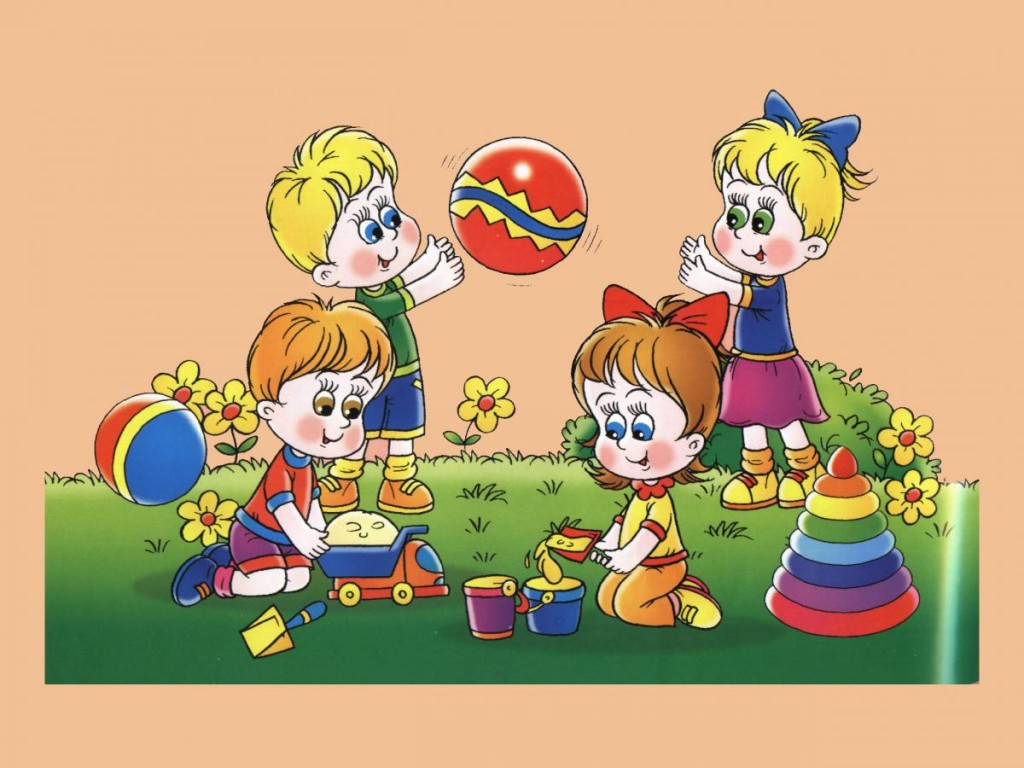 